West Memphis Animal Shelter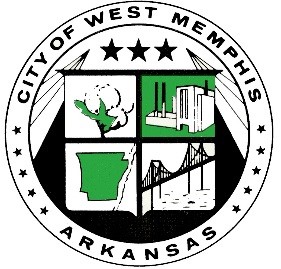 RISK WAIVER of LIABILITY for VolunteeringThe undersigned acknowledges that he/she desires to perform volunteering at the City of West Memphis Animal Shelter, a municipal facility.  The undersigned further understands and acknowledges that certain risks may be associated with performing the services.In consideration of being permitted to volunteer service for the West Memphis Animal Shelter, the undersigned, for his/her heirs and representatives voluntarily and knowingly executes this document and expressly waives any and all rights, claims, or causes of action including, without limitation, those involving bodily injury, property damage or death to the undersigned, or to the undersigned’s family or property while the undersigned is engaged, directly or indirectly, in volunteering, whether or not caused by the negligence of West Memphis Animal Services, it’s officers, directors, agents, commission or employees.In further consideration of being permitted to volunteer for the West Memphis Animal Shelter, the undersigned hereby agrees to indemnify, defend and hold the West Memphis Animal Shelter, it’s officers, directors, agents, commission or employees harmless from and against any and all liability, damage, loss, cost and expense incurred as a result of any claim, demand or cause of action brought against West Memphis Animal Services, it’s officers, directors, agents, commission or employees, jointly or individually, for bodily injury or property damage suffered as a result of the undersigned’s negligent, reckless or willful act or omission in the performance (or failure to perform) of volunteer service.  The undersigned has read and fully understands the contents of this Waiver of Liability and Agreement to Indemnify.  This Waiver of Liability and Agreement to Indemnify shall continue in full force and effect until terminated in writing and in the event of such termination shall remain applicable to all matters occurring or first arising on or before the date of such termination regardless of such termination.  West Memphis Animal Shelter has the right to refuse any volunteer for inappropriate behavior. *Absolutely no sagging pants or shorts, no open toed shoes (tennis shoes preferred) and No cell phones or music devices while performing volunteer work.  Volunteer Name: (Printed) ____________________________________	Signature __________________________________Date: _________ Age/DOB: ___________Parent/Guardian Signature: ____________________________	Date: ________________Emergency Contact Person InformationIn the event of any emergency, who do we need to notify…Name ________________________________ Relationship (Parent/Guardian/Other) Phone _______________________________	Any allergies?  □Yes □No if yes, what? _______________________ ___________________________________________________Any health conditions we need to know about? ____________________________________________________________________Are you afraid of dogs and/or cats?   □Yes     □No     If yes, which species? ______________________________________________Do you have any special skills we could utilize while you are working here? _____________________________________________